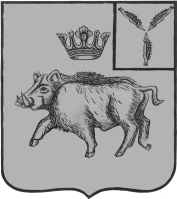 СОБРАНИЕ ДЕПУТАТОВБАЛТАЙСКОГО МУНИЦИПАЛЬНОГО РАЙОНАСАРАТОВСКОЙ ОБЛАСТИДвадцатое заседание Собрания депутатовпятого созываРЕШЕНИЕот 21.12.2016 № 127с. БалтайО внесении изменений в решение Собраниядепутатов Балтайского муниципального районаот  16.02.2011 №  44 «Об утверждении Правил обращения с отходами производства и потребления на территории Балтайского муниципального района»В соответствии с Федеральным законом от 24.06.1998 № 89-ФЗ «Об отходах производства и потребления», Земельным кодексом Российской Федерации, руководствуясь статьёй 19 Устава Балтайского муниципального района Саратовской области, Собрание депутатов Балтайского муниципального района Саратовской области РЕШИЛО:1. Внести в решение Собрания депутатов Балтайского муниципального района от  16.02.2011 №  44 «Об утверждении Правил обращения с отходами производства и потребления на территории Балтайского муниципального района» следующие изменения:1.1. В приложении к решению:1) Пункт 5.6 раздела 5 отменить, соответственно пункты 5.7-5.8 считать пунктами 5.6 – 5.7.2) Пункт 6.6 раздела 6 изложить в следующей редакции:«6.6.Лица, назначаемые ответственными за обращение с отходами I - IV классов опасности, обязаны иметь документы о квалификации, выданные по результатам прохождения профессионального обучения или получения дополнительного профессионального образования, необходимых для работы с отходами I - IV классов опасности».2. Настоящее решение  вступает в силу со дня его   официального опубликования на официальном сайте администрации Балтайского муниципального района.3. Контроль за исполнением настоящего решения возложить на постоянную комиссию по индустриальной, строительной, коммунальной и социальной политике Собрания депутатов Балтайского муниципального района.Председатель Собрания депутатовБалтайского муниципального района				  А.А. ГруновГлава Балтайскогомуниципального района						  С.А. Скворцов